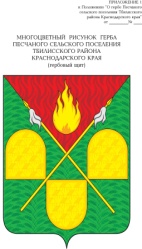 АДМИНИСТРАЦИЯ ПЕСЧАНОГО СЕЛЬСКОГО ПОСЕЛЕНИЯ ТБИЛИССКОГО РАЙОНАПОСТАНОВЛЕНИЕ12 февраля 2020 года                                                                                            № 7х. ПесчаныйОб утверждении порядка формирования, утвержденияи ведения планов - графиков закупок товаров, работ, услугдля обеспечения муниципальных нуждПесчаного сельского поселения Тбилисского района	В целях реализации положений Федерального закона                                 от 5 апреля 2013 года № 44-ФЗ «О контрактной системе в сфере закупок товаров, работ, услуг для обеспечения государственных и муниципальных нужд», руководствуясь статьями 31, 60, 67 устава Песчаного сельского поселения Тбилисского района, п о с т а н о в л я ю:1. Признать утратившим силу постановление администрации Песчаного сельского поселения Тбилисского района от 21 октября 2017 года № 57          «Об утверждении порядка формирования, утверждения  и ведения планов - графиков закупок товаров, работ, услуг  для обеспечения муниципальных нужд Песчаного сельского поселения Тбилисского района»;2. Эксперту, специалисту администрации Песчаного сельского поселения Тбилисского района (в.А. Олехнович) разместить настоящее  постановление  на  официальном  сайте  администрации Песчаного сельского поселения Тбилисского района в информационно-телекоммуникационной сети «Интернет». 	3. Контроль за выполнением настоящего постановления оставляю за собой.4. Постановление вступает в силу со дня его официального опубликования, распространяет свое действие на правоотношения, возникшие с 1 января 2020 года.Глава Песчаного сельского поселения Тбилисского района                                                          Н.В. Палатина